Из истории Нового года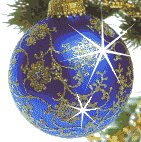 …20 декабря лета семи тысячи двести восьмого от сотворения мира, Петр I издал указ…Когда Новый Год впервые стали отмечать 1 января?Как Новый Год отмечали в старину?Откуда пришел обычай наряжать елку?История новогодней елки, первые украшения и традицииСколько в году Новых годов?! История Нового Года насчитывает около 25 веков. По мнению ученых, обычай этот впервые родился в Месопотамии, где в конце IV тысячелетия до нашей эры родилась цивилизация. Древние народы праздновали Новый Год в марте. Именно в марте начинались полевые работы, и древние римляне считали март первым месяцем года. Только в 46 году до н.э. римский император Юлий Цезарь перенес начало года на 1 января.По сей день все европейские народы по традиции встречают Новый Год 1 января. Например, В Бирме и Таиланде Новый Год празднуют в самую жару, поэтому люди при встрече поливают друг друга водой. Болгары, собравшись на Новогоднее торжество, на несколько минут гасят свет. Эти минуты называют минутами новогодних поцелуев. В Италии накануне Нового Года принято выбрасывать старые вещи и заменять их новыми.В России, со времени введения Христианства, исполняя обычаи своих предков, летоисчисление начинали или с марта, или со дня святой Пасхи. В 1492 году великий князь Иоанн Васильевич III окончательно утвердил постановление Московского собора считать за начало как церковного, так и гражданского года 1 сентября, когда собиралась дань, пошлины, различные оброки. Последний раз сентябрьский Новый год был отпразднован в 1698 году. Взойдя на престол, Пётр Великий изменил и летоисчисление, и способ празднования Нового года, ссылаясь на европейские народы.Начиная с 1700 года и по настоящее время, летоисчисление начинается от Рождества Христова, а не от дня сотворения мира. Петр I велел «перед воротами учинить некоторое украшение от древ и ветвей сосновых, еловых и можжевеловых, и стоять тому украшению от января по 7 число того же года». Что касается истории главного персонажа Нового года – Деда Мороза – то в одних странах его предками считают гномов, в других – средневековых странствующих жонглеров или бродячих продавцов детских игрушек. Иными словами, образ Деда Мороза складывался веками.